TSPA’s popular summer camp has been a hit in the Côte Saint-Luc Tennis Community since 2003. There’s often been a waiting list to join and now the same positive learning style will take place during the academic year.  What Will Parents Receive? Unique opportunity combining your child’s love of tennis, academic excellence and a positive sports psychology approach. 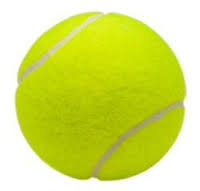 Free registration for our popular summer day-camp for one day + 50% discount on regular camp rates. Official releve 24 receipts given by February so that you can benefit from tax savings and save money.  Meetings during parent / teacher interviews to get feedback as to the progress of your child. 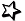 Lior Doron is the defending singles champion at the Côte Saint-Luc Tennis Club in 2013.  TSPA’s Mission TSPA’s mission is to teach the physical components of tennis as well as hone mental skills such as attitude, confidence, mental imagery, motivation, self-talk, optimism etc. to create, recreate and maintain peak performance in tennis and in life. More Info Online: For the complete list of registration procedures, schedule and online payment, visit us online: www.tspa.ca/wallenbergWhat is Sports Psychology?If sporting excellence can be attributed to 90% or more mental, why are we not devoting as much time to it? The field of sports psychology is gaining popularity and aims to hone mental skills so that as an individual and or team, performance flourishes. The ConceptThe English Montreal School Board (EMSB) has teamed up with the City of Côte Saint-Luc and TSPA to deliver a unique and high quality academic high school and professional tennis program at the Wallenberg Academy. Students will benefit from new outdoor tennis facilities in the heart of Côte Saint-Luc and will learn and train during the day so that they can enjoy a more balanced schedule. “Coach Doron went into the ice-hockey Luongo camp for goalies and sensitized them as to the mental skills associated with excellence. There was nothing but positive feedback from parents and children alike”.  Roberto Luongo, National Hockey League Goalie Caldwell Tennis CourtsWhat Your Child Will Receive:100% of the academic curriculum taught in 80% of the time. Finish studying at 1pm so that emphasis can be placed on tennis, fitness & sports psychology until 3:30. They’ll enjoy a more balanced high school life. Play and learn tennis skills on the newly resurfaced hard courts and on clay courts at the nearby Côte Saint-Luc Tennis Club.Academic tutoring and athletic consulting by coach Doron who has been successfully teaching students and consulting athletes since 1995. Personalised tennis gear including two shirts and a track suit. Earn coupons and turn them into prizes during junior years and turn the coupons into cash during senior years.Opportunity to earn income by working in our counselor in trainer or pro in trainer program www.tspa.ca/pitcit 